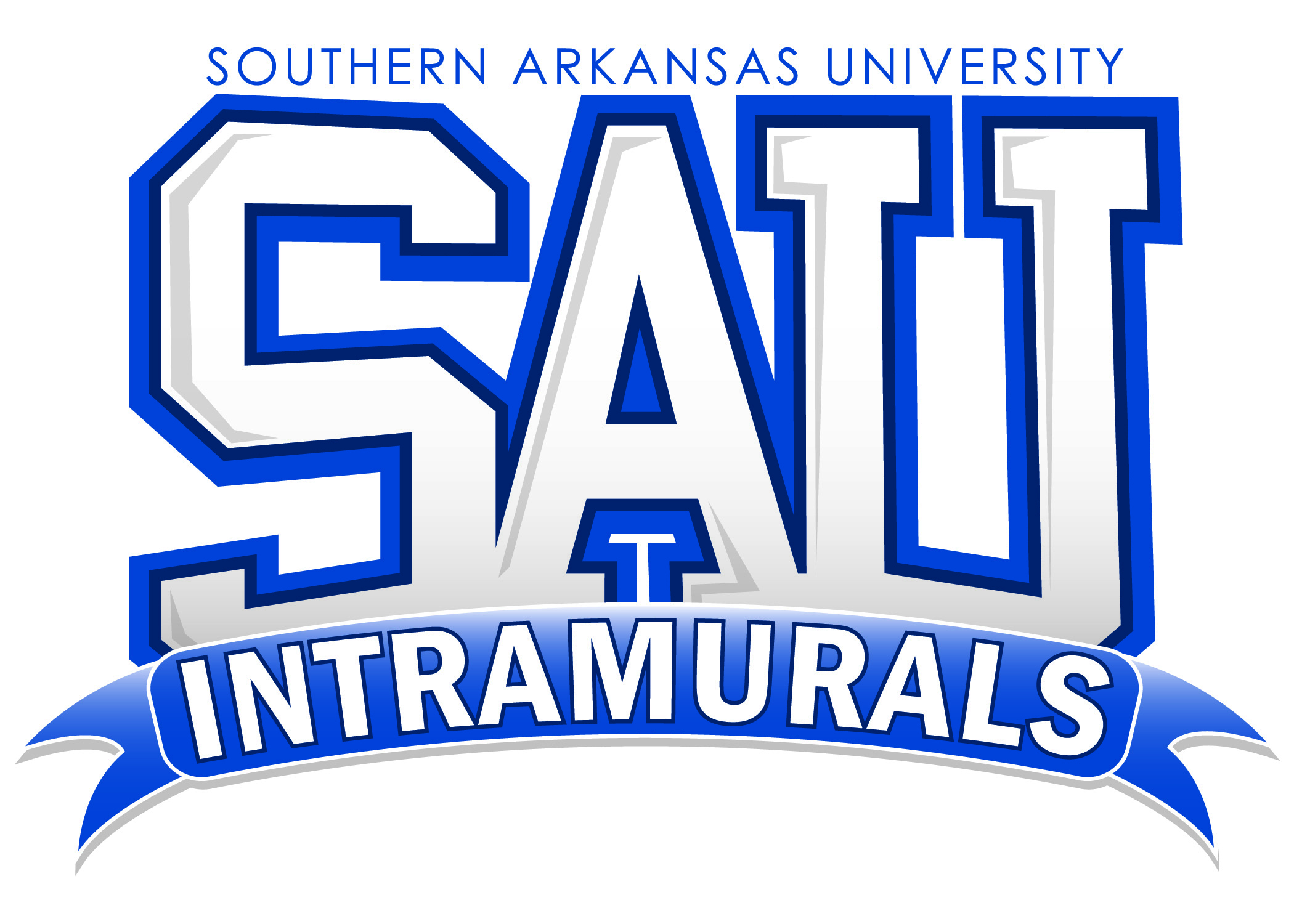 Round the World Participant  Participant 